      ҠАРАР                                                                 РАСПОРЯЖЕНИЕ            29 декабрь  2021 й.                       № 42                     29 декабря  2021 г. О включении имущества в Казну муниципального имущества сельского поселения Акбарисовский сельсовет муниципального района Шаранский район Республики БашкортостанВ целях эффективного управления, обеспечения учета и оформления прав пользования муниципальной собственностью сельского поселения Акбарисовский сельсовет муниципального района Шаранский район Республики Башкортостан, руководствуясь  Уставом сельского поселения Акбарисовский сельсовет муниципального района Шаранский район Республики Башкортостан, ПОСТАНОВЛЯЮ:Включить в Казну сельского поселения Акбарисовский сельсовет муниципального района Шаранский район Республики Башкортостанмотопомпу  Carver  стоимостью 11455 рублей.4.Контроль за выполнением настоящего распоряжения оставляю за собой. Глава сельского поселенияАкбарисовский сельсовет:                                                        Р.Г.ЯгудинБашкортостан РеспубликаһыныңШаран районымуниципаль районыныңАкбарыс ауыл Советыауыл биләмәһе ХакимиәтеАкбарыс ауылы, Мºктºп урамы, 2 тел.(34769) 2-33-87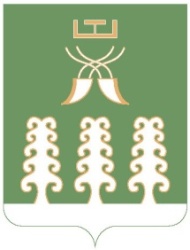 Администрация сельского поселенияАкбарисовский сельсоветмуниципального районаШаранский районРеспублики Башкортостанс. Акбарисово, ул.Школьная,2 тел.(34769) 2-33-87